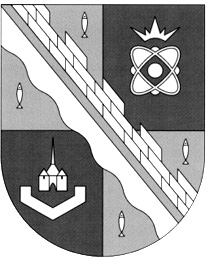                            администрация МУНИЦИПАЛЬНОГО ОБРАЗОВАНИЯ                                             СОСНОВОБОРСКИЙ ГОРОДСКОЙ ОКРУГ  ЛЕНИНГРАДСКОЙ ОБЛАСТИ                             постановление                                                     от 26/05/2022 № 1048Об утверждении состава комиссии по подготовкепроекта правил землепользования и застройкимуниципального образованияСосновоборский городской округЛенинградской областиВ соответствии со ст.31 Градостроительного Кодекса Российской Федерации, областным законом Ленинградской области от 10.04.2017 № 25-оз «О требованиях к составу и порядку деятельности комиссии по подготовке проекта правил землепользования и застройки на территории Ленинградской области», решением совета депутатов от 07.10.2019 № 11 «О делегировании депутатов совета депутатов четвертого созыва в состав постоянно действующих комиссий администрации муниципального образования Сосновоборский городской округ», администрация Сосновоборского городского округа п о с т а н о в л я е т:1. Утвердить состав комиссии по подготовке проекта правил землепользования и застройки муниципального образования Сосновоборский городской округ Ленинградской области (далее – Комиссия), согласно Приложению к настоящему постановлению.2. Комитету архитектуры, градостроительства и землепользования администрации (Леменкова Е.В.) при осуществлении полномочий, связанных с деятельностью Комиссии, руководствоваться настоящим постановлением.3. Признать утратившим силу постановление администрации Сосновоборского городского округа от 30.09.2021 № 2022 «Об утверждении состава комиссии по подготовке проекта правил землепользования и застройки Сосновоборского городского округа».4. Общему отделу администрации (Смолкина М.С.) обнародовать настоящее постановление на электронном сайте городской газеты «Маяк».5. Отделу по связям с общественностью (пресс-центр) комитета по общественной безопасности и информации администрации (Бастина Е.А.) разместить настоящее постановление на официальном сайте Сосновоборского городского округа.6. Настоящее постановление вступает в силу со дня официального обнародования.7. Контроль за исполнением настоящего постановления возложить на первого заместителя главы администрации Сосновоборского городского округа Лютикова С.Г.Глава Сосновоборского городского округа                                                             М.В. ВоронковУТВЕРЖДЕНпостановлением администрации                                                                                                                                                                              Сосновоборского городского округа                                                                        от 26/05/2022 № 1048(Приложение)С О С Т А Вкомиссии по подготовке проекта правил землепользования и застройки муниципального образованияСосновоборский городской округ Ленинградской областиПредседатель Комиссии:Председатель Комиссии:Лютиков С.Г.- первый заместитель главы администрации Сосновоборского городского округа;Заместитель председателя комиссии:Заместитель председателя комиссии:Леменкова Е.В.- председатель комитета  архитектуры, градостроительства и землепользования администрации Сосновоборского городского  округа;Секретарь комиссии:Секретарь комиссии:Чепилко Г.Н.- специалист комитета архитектуры, градостроительства и землепользования администрации Сосновоборского городского округа;Члены Комиссии:Члены Комиссии:Воронков М.В.- глава Сосновоборского городского округа;Михайлова Н.В.- председатель комитета по управлению муниципальным имуществом Сосновоборского городского округа;Михайлов Ю.В.- заместитель председателя, начальник отдела градостроительства комитета  архитектуры, градостроительства и землепользования администрации Сосновоборского городского  округа;Бойцов Д.Г.- начальник отдела природопользования и экологической безопасности администрации Сосновоборского городского  округа;Наумова Е.С.- начальник отдела землепользования комитета архитектуры, градостроительства и землепользования администрации Сосновоборского городского  округа;Кенкеч Т.В.- начальник отдела муниципального контроля администрации Сосновоборского городского округа;Негорева Т.М.- начальник юридического отдела администрации Сосновоборского городского  округа;Алмазов Г.В.- ведущий консультант совета депутатов Сосновоборского городского округа;Минаев В.И.- депутат совета депутатов Сосновоборского городского округа;Мартынова О.В.- депутат совета депутатов Сосновоборского городского округа;Воскресенская Н.В.- депутат совета депутатов Сосновоборского городского округа;Артемьев В.В.- депутат совета депутатов Сосновоборского городского округа;Уваров П.В.- директор МКУ «Центр информационного обеспечения градостроительной деятельности Сосновоборского городского округа»;Наумова Е.Ю.- начальник сектора градостроительного зонирования комитета градостроительной политики Ленинградской области (по согласованию);Ткаченко Д.И.- главный государственный санитарный врач по г. Сосновый Бор Ленинградской области (по согласованию);Жуленкова О.В.- директор СМУП «Горкадастрпроект» (по согласованию)